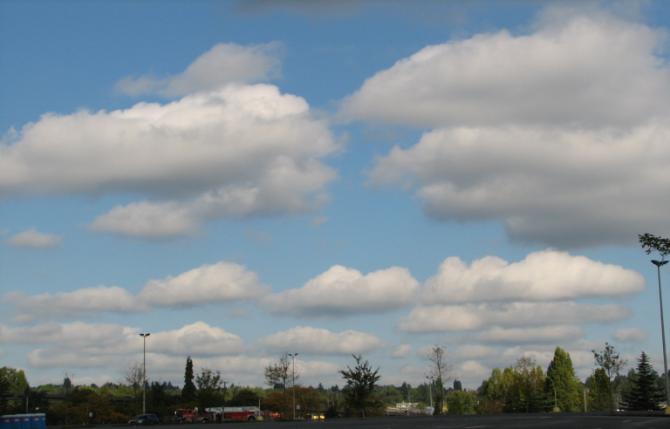 Кучевые облака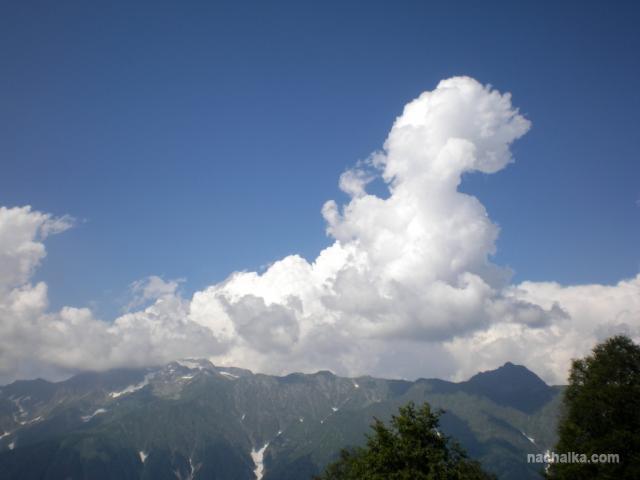 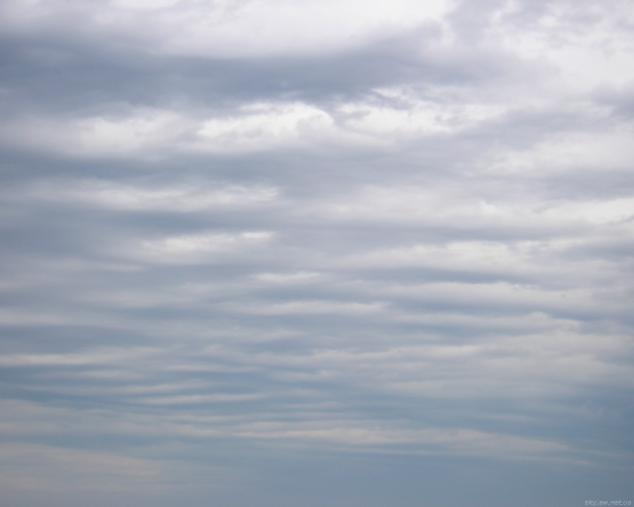 Слоистые облака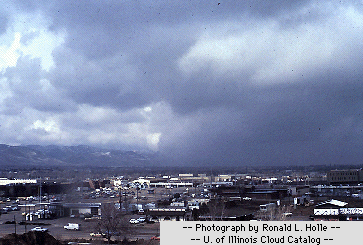 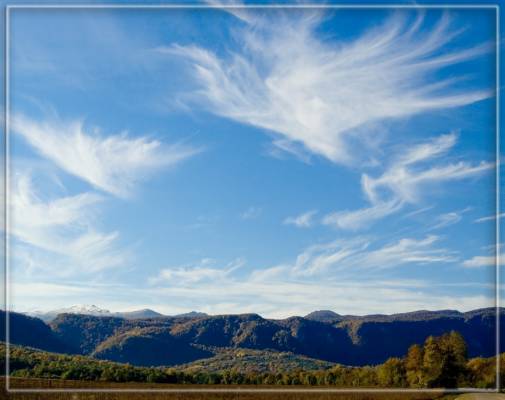 Перистые облака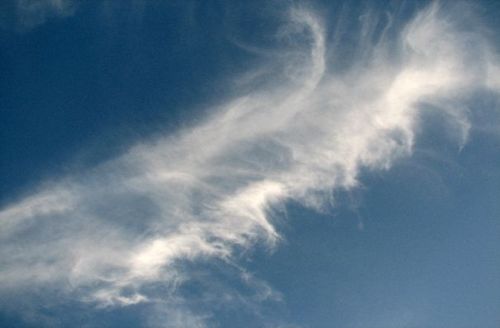 